Информация о наличии жилых помещений коммерческого использования республиканского жилищного фонда для работников ОАО «Мостострой»Изолированная комната  12,06 кв.м в четырехкомнатной квартире по адресу: г. Витебск, ул. Карла Маркса, д. 108, кв. 9 общей площадью 78,99 кв.м., жилой площадью 48,75 кв.м., кухня 7,56 кв.м., этаж 3, благоустроенная.	Ежемесячная плата за пользование жилым помещением коммерческого использования составляет 59,79 рублей.	Заявления принимаются от работников ОАО «Мостострой» по адресу: г. Витебск, ул. Ленинградская, д. 136а, каб. ППО, с 8.00 до 17.00; (обеденный перерыв с 12.00 по 13.00) в течение 15 календарных дней с момента размещения на сайте информации. (с 1 по 15 ноября 2019г.).Контактное лицо: Ананич Ольга Леонидовна  тел. 65-71-76.Дзяржаўны камiтэт па маёмасцiРэспублiкi БеларусьААТ «Кiруючая кампанiяхолдынгу «Белаўтадар»АДКРЫТАЕ АКЦЫЯНЕРНАЕ ТАВАРЫСТВА  “МОСТАБУД”зав. Дамашэỷскi, 11  . Мiнск,т/факс  (017) 208-87-81 mostostroy@tut.byр/р BY39BPSB30121021690129330000  р/д № 700 па г. Мінску і Мінскай вобласціАТТ «БПС-Сбербанк», BIC BPSBBY2X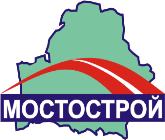 Государственный комитет по имуществуРеспублики БеларусьОАО «Управляющая компанияхолдинга «Белавтодор» ОТКРЫТОЕ АКЦИОНЕРНОЕ ОБЩЕСТВО  “МОСТОСТРОЙ”пер. Домашевский, 11   . Минск,т/факс (017) 208-87-81 mostostroy@tut.byр/с BY39BPSB30121021690129330000  р/д №700 по  г. Минску и Минской области ОАО «БПС-Сбербанк», BIC BPSBBY2X 